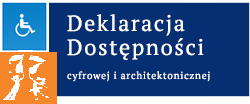 DEKLARACJA DOSTĘPNOŚCIWSTĘP:Szkoła Podstawowa z Oddziałami Integracyjnymi nr 77 im. św. Maksymiliana Marii Kolbe  zobowiązuje się zapewnić dostępność swojej strony internetowej zgodnie z przepisami ustawy z dnia 4 kwietnia 2019 r. o dostępności cyfrowej stron internetowych i aplikacji mobilnych podmiotów publicznych. Oświadczenie w sprawie dostępności ma zastosowanie do strony internetowej http://sp77.krakow.pl/Data publikacji strony internetowej: 2016-11-01Data ostatniej istotnej aktualizacji: 2020-09-23STATUS POD WZGLĘDEM ZGODNOŚCI Z USTAWĄ:Strona internetowa jest częściowo zgodna z ustawą z dnia 4 kwietnia 2019 r. o dostępności cyfrowej stron internetowych i aplikacji mobilnych podmiotów publicznych z powodu niezgodności lub włączeń wymienionych poniżej:Filmy nie posiadają napisów dla osób głuchych.Niektóre zdjęcia z wydarzeń nie posiadają pełnych opisów alternatywnych.Mapy są wyłączone z obowiązku zapewniania dostępności.Dokumenty w pdf nie są dokumentami edytowalnymi.Część plików  nie  jest  dostępnych  cyfrowo.Znaleźć można linki prowadzące do dokumentów do pobrania, które nie zawierają informacji o ich formacie oraz rozmiarze.Zdarzają się przypadki akronimów i skrótów, które nie muszą być zrozumiałe dla wszystkich.INFORMACJE DODATKOWE:Na stronie internetowej można używać standardowych skrótów klawiaturowych przeglądarki.Istnieje możliwość powiększenia podglądu strony.Zadbano o odpowiedni kontrast tekstu do tła. Dzięki temu materiały osadzone na stronie są czytelne także dla osób słabiej widzących.Osoby zamieszczające teksty na stronie dokładają starań, aby były one zrozumiałe oraz formatowane w sposób zgodny z zasadami dostępności.DATA SPORZĄDZENIA DEKLARACJI:Deklaracje  sporządzono dnia 23-09-2020 r.Deklarację  sporządzono na  podstawie samooceny przeprowadzonej przez  pracownika  Szkoły Podstawowej z Oddziałami integracyjnymi nr 77 im. św. M. M. Kolbe w Krakowie.KONTAKT I INFORMACJE ZWROTNE:Osoba do kontaktu w sprawie dostępności: Edyta Fulare-mail: szkola@sp77.krakow.pltelefon: 12 648 44 00Tą samą drogą można składać wnioski o udostępnienie informacji niedostępnej oraz składać żądania zapewnienia dostępności.PROCEDURA WNIOSKOWO-SKARGOWAKażdy ma prawo do wystąpienia z żądaniem zapewnienia dostępności cyfrowej strony internetowej, aplikacji mobilnej lub jakiegoś ich elementu. Można także zażądać udostępnienia informacji za pomocą alternatywnego sposobu dostępu, na przykład przez odczytanie niedostępnego cyfrowo dokumentu, opisanie zawartości filmu bez audiodeskrypcji itp. Żądanie powinno zawierać dane osoby zgłaszającej żądanie, wskazanie, o którą stronę internetową lub aplikację mobilną chodzi oraz sposób kontaktu. Jeżeli osoba żądająca zgłasza potrzebę otrzymania informacji za pomocą alternatywnego sposobu dostępu, powinna także określić dogodny dla niej sposób przedstawienia tej informacji. Podmiot publiczny powinien zrealizować żądanie niezwłocznie, nie później niż w ciągu 7 dni od dnia wystąpienia z żądaniem. Jeżeli dotrzymanie tego terminu nie jest możliwe, podmiot publiczny niezwłocznie informuje o tym wnoszącego żądanie, kiedy realizacja żądania będzie możliwa, przy czym termin ten nie może być dłuższy niż 2 miesiące od dnia wystąpienia z żądaniem. Jeżeli zapewnienie dostępności cyfrowej nie jest możliwe, podmiot publiczny może zaproponować alternatywny sposób dostępu do informacji. W przypadku, gdy podmiot publiczny odmówi realizacji żądania zapewnienia dostępności lub alternatywnego sposobu dostępu do informacji, wnoszący żądanie możne złożyć skargę w sprawie zapewniana dostępności cyfrowej strony internetowej, aplikacji mobilnej lub elementu strony internetowej, lub aplikacji mobilnej. Po wyczerpaniu wskazanej wyżej procedury można także złożyć wniosek do Rzecznika Praw Obywatelskich: www.rpo.gov.plDOSTĘPNOŚĆ ARCHITEKTONICZNASzkoła posiada dwa podjazdy do wejść bocznych budynku przystosowane dla osób niepełnosprawnych.Budynek  posiada platformy przyschodowe dostosowane dla osób niepełnosprawnych.Budynek posiada toalety dostosowane do potrzeb osób niepełnosprawnych.W budynku nie ma informacji głosowych, pętli indukcyjnych.W odległości ok. 50 m od budynku szkoły na parkingu publicznym nie ma wydzielonych miejsca dla osób niepełnosprawnych.Do budynku nie ma zakazu wstępu z psem asystującym. Dyrektor szkoły wyraża zgodę na wstęp z psem asystującym.Brak możliwości skorzystania z tłumacza języka migowego na miejscu lub online.